Computer Programming Using Python 2.7Part 13 Showing a Dialog  BoxGoal: make a program with a window with button that shows a dialog box button that makes dialog box appear, dialog box that asks if want applesauce, then if you push Yes the program increments a global variable called applesauceMake the main frame:Open wxGladeFile, Save As, Part13DialogAdd a Frame (Click the first button on tool panel on top left).  A frame will appear.  If you lose it, you can double-click it in the tree view at the top middle (double-click the frame under Application) & it will appear.Add a button  (click small “OK” button on top left panel, then click anywhere in the frame)In widget tab, make Label say Show DialogIn Event tab, for EVT_BUTTON under Handler type Onbutton1Make a dialog box:Add a Dialog with the  dialog button (2nd button on tool panel on top left)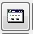 Add a GridSizer: click the  grid sizer button then click on the empty Dialog frame.  Make it two columns (this will hold 2 buttons to answer a question).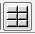 Add Static Text: click  then click on the top left frame.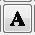 Click the Widget tab then change the Label to any question you wantMake two buttons side by side: Click the  button tool then click on two of the columns.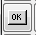 On the Widget tab, make the left button say Yes & right button say No.On the Events tab, make the value for EVT_BUTTON Handler be OnYes and the other button’s Handler be OnNoOn 1st frame, click button, click Events, then name handler Onbutton1Click Application, change output to H:\part13dialog.pywthen click Generate Code.Open IDLE, then open part13show.pyw Find the Onbutton1 function then change the code:(first delete the two lines under it that say print “Onbutton1 is not implemented” & event.Skip then:)dia = MyDialog(self, -1, 'buttons')dia.ShowModal()dia.Destroy()	Make sure that ‘buttons’ is green—make sure whenever you paste from Word you erase the slanted quotes & replace with straight quotes!Part 13 day 2 – make the buttons do somethingNow we can make the OnYes handler increase our applesauce by 1:Make sure you did all of the steps up until now.  If you change something in wxGlade after you generate code, you will have to name it something else before pushing Generate Code so you don’t overwrite the things you made in IDLE.  If you don’t care, click the Overwrite existing sources checkbox.  If you neither change name nor check overwrite, Generate Code will do nothing! 